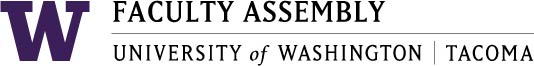 AgendaFaculty Assembly Executive Council (EC) MeetingWednesday, January 18, 2017   12:30-1:25pm   Jane Russell CommonsConsent Agenda & Recording Permission                                                                                  1 min                                                                                     Approval of Minutes                                                                                                                    1 minPostponed Review: January 6, 2016  EC Meeting Minutes – to be reviewed for 2/1/17 meetingAnnouncement: Student Health Services Proposal                                                                      2 min EVCAA Report                                                                                                                           15 minChair’s Report and Discussion Items                                                                 IT Accessibility Implementation Plan for UW Tacoma - Patrick Pow                                 15 minDraft Child and Lactation Policy -  Marian Harris                                                                10 minMeeting material: Child and Lactation Policy     pg. 2Proposed Policy on Non-Competitive Faculty Appointments -  Marian Harris                  10 minMeeting material: Policy on Non-Competitive Faculty Appointments    pg. 2AdjournUpcoming Faculty Assembly Executive Council Meetings	2/1/17		12:30-1:25pm			CP 206 CSAVE THE DATE:Faculty Assembly Winter Meeting 1/27/17 | 1-3pm | WPH2 Commencement Ceremonies: 6/14/17 Draft Child and Lactation PolicyWhile we recognize that many students have childcare needs, we ask that you make every effort not to bring young children to class.  If you find yourself in a situation where you have no choice but to bring a child or children with you to class, you must seek permission from your course instructor prior to class. If permission is granted, you are responsible for seeing that the child or children are not disruptive to the class. If you are breastfeeding an infant, you may bring an infant to class for this purpose, and do not require permission from the instructor, though it is best practice to discuss it with the instructor beforehand. There are some classes where it may not be safe for an infant to be present, and in those cases an instructor may restrict an infant from being present in class. If you need to express breast milk during class, or you would prefer to breastfeed outside of class, you may take time out of class to use the campus lactation room (GWP 410). You do not need permission from the instructor to do so, but it is best practice to let your professor know ahead of time that you will need to leave class for this period of time.Proposed Policy on Non-Competitive Faculty AppointmentsIt is understandable and normal for some level of non-competitive hiring (and the use of temporary or adjunct faculty) to be customary to satisfy unanticipated circumstances and emergency situations. To ensure equity, inclusiveness and diversity are incorporated in all aspects of the faculty hiring process, the Faculty Affairs Committee herewith proposes the following policy on non-competitive hiring process:Non-competitive full-time faculty appointments may be made for a maximum of one year, to satisfy unexpected shortcomings in faculty course coverage. Whenever a non-competitive full-time position is filled, the competitive hiring process must be immediately undertaken to fill the position through a diversity focused and inclusive process for the following year. Non-competitive hires are assumed to be included in the candidate pool for the competitively hired position, unless they opt out of the process, but are not afforded special treatment due to their incumbency.Draft Version 1.0 / 2016-11-30